Copy master 1 - Pictures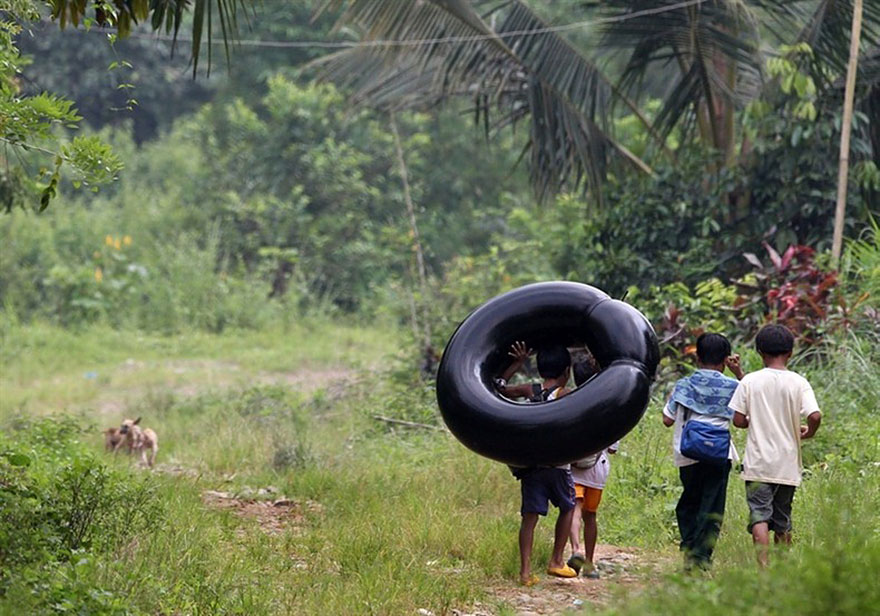 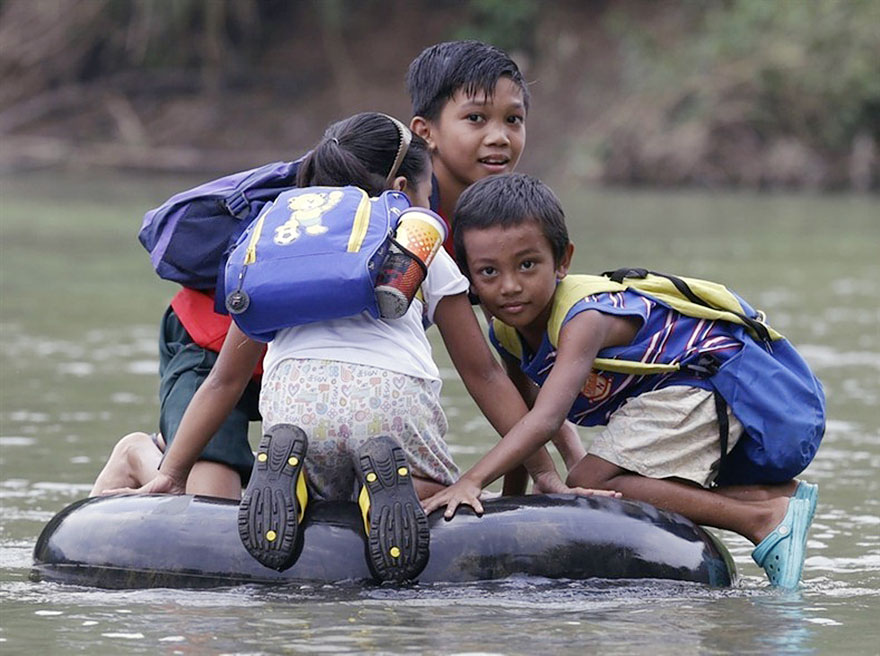 Copy master 2 - See, Think, WonderWALHT- Explore what we already know about the Philippines.Copy master 3 - World MapWALHT- Locate Philippines on a map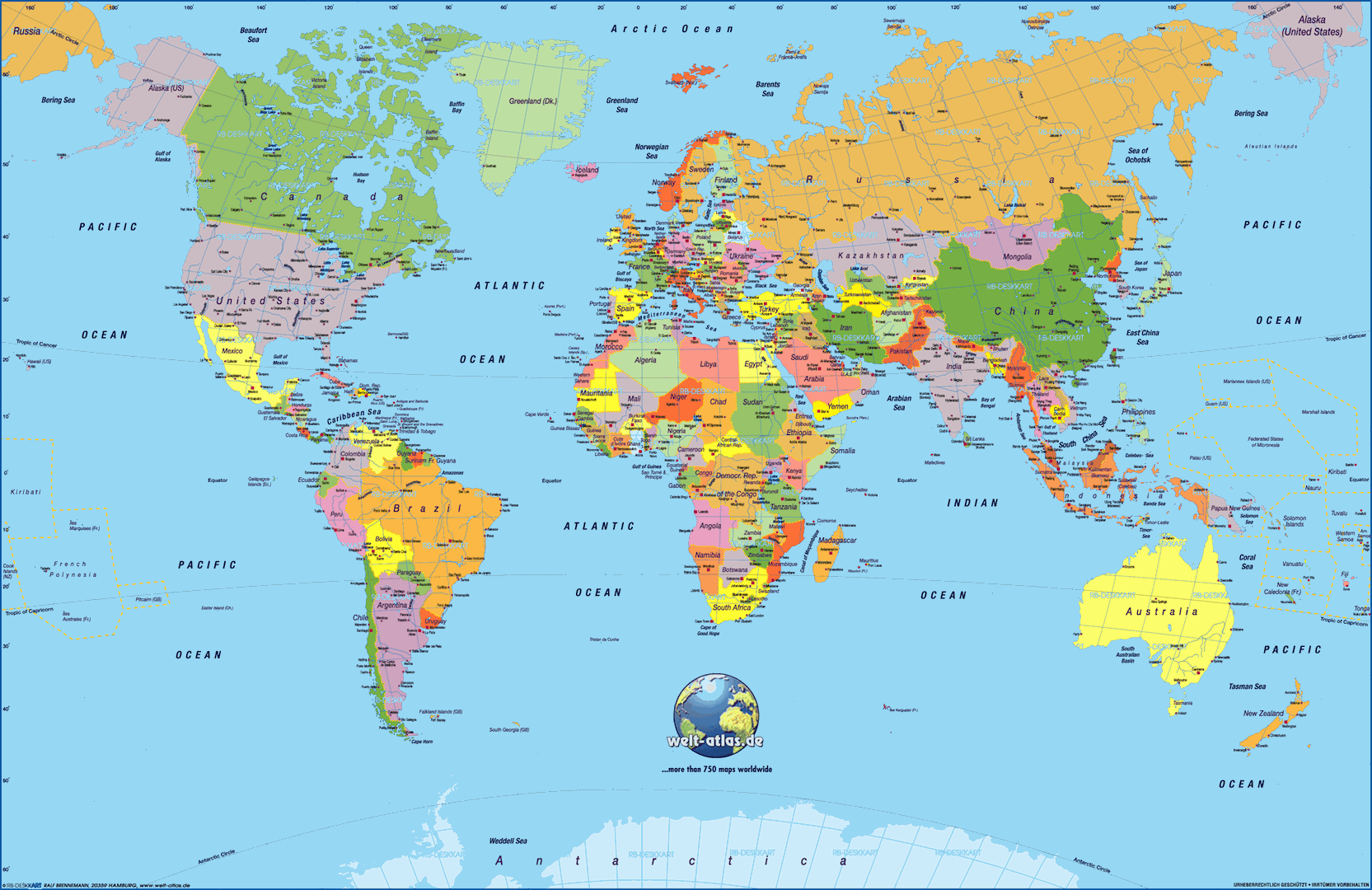 Copy master 4 - Population densityPeople per square kilometreCopy master 5 - Map of PhilippinesWALHT- Locate Philippines on a mapLabel: Papua New Guinea, Indonesia, China, Borneo, Taiwan, Vietnam, Australia, Manila, Colour the         land green and the oceans blue except for the Philippines, then colour the islands of Luzon red,           Visayas yellow and Mindanao orange.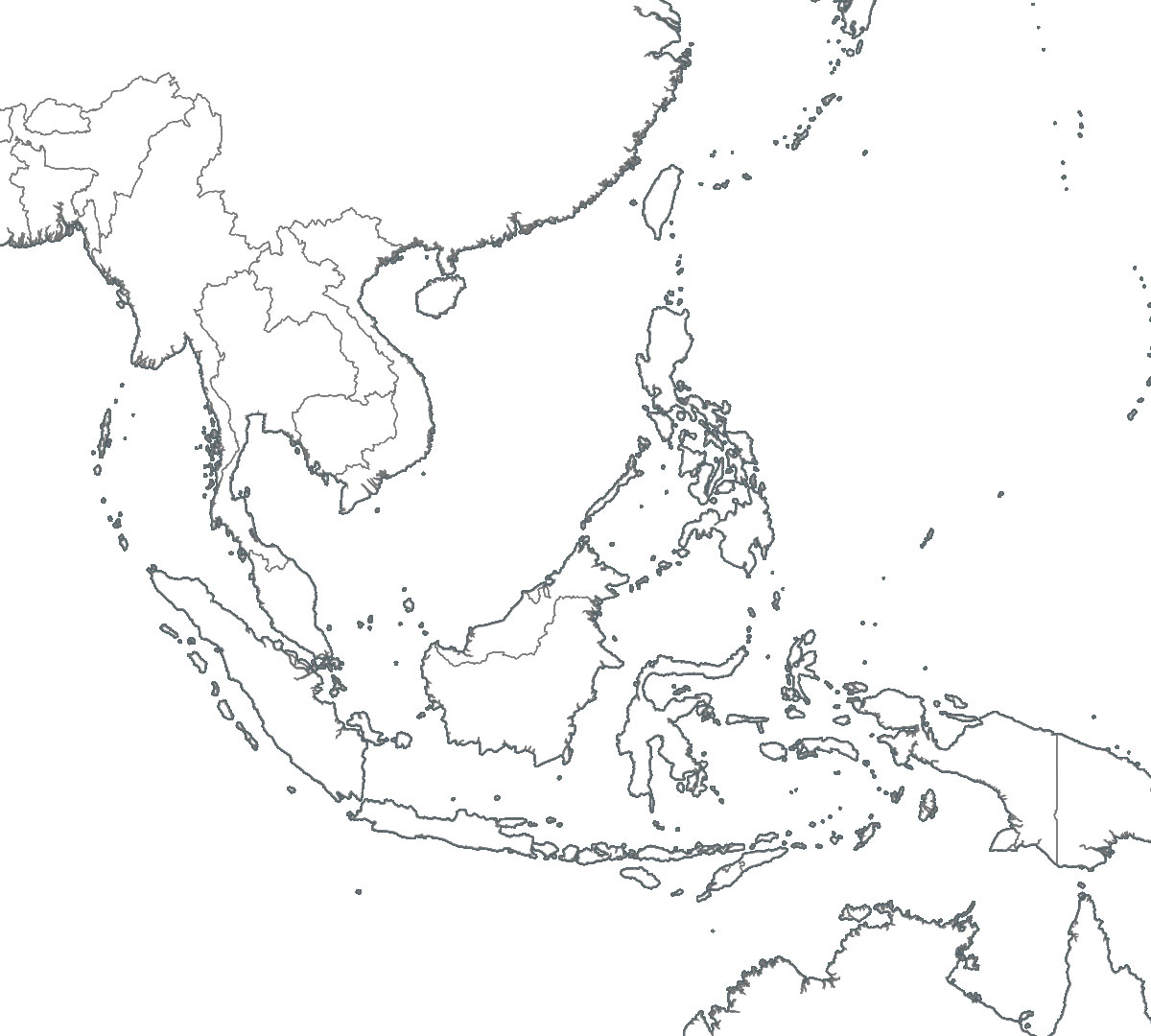 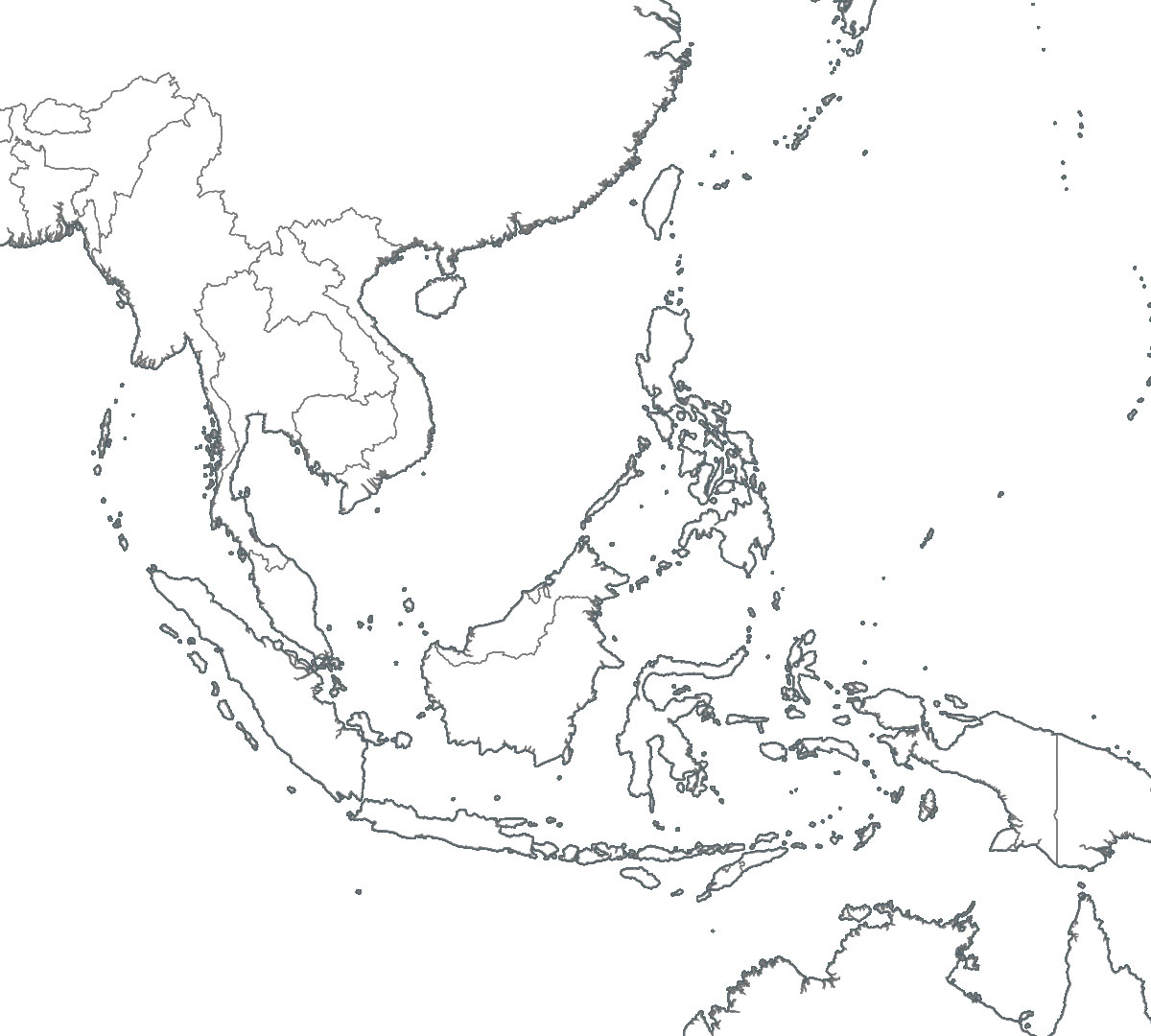 Module 1: LanguagesWALHT- Conduct a simple conversation in Tagalog. By the end of this language module you are going to have a choice of two options to present your learning.Construct a cartoon strip showing two people meeting each other and using Tagalog to speak.Present a play to the class of two people meeting each other. This can also be pre-recorded and then the video shown to the class.For help with pronunciation type into google - Free Tagalog lessonsRecord the words below and how you think they sound when pronounced. Module 2: Native AnimalsWALHT- Identify common animals found in the Philippines and describe simple facts about common Filipino animals. Presentation:Choose one animal that is currently endangered and construct a poster informing the people of the Philippines what they can do to help save it. You can choose to either complete on paper or digital, canva or google presentation would be some suitable options. After completion, ask your teacher for some time to present to the class and then put it on display. Examples: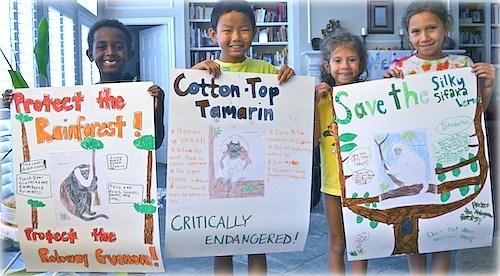 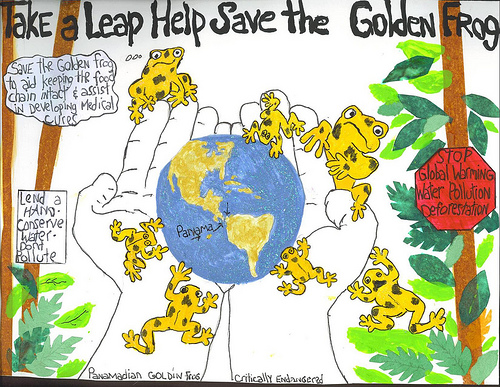 Module 3: Games/SportWALHT Explain and teach how to play a traditional Filipino game to our classmatesType into google Traditional games in the Philippines. Read through all the traditional playground games they have created, these require minimal equipment and just imagination! What are some games that we also play in New Zealand that are similar? Maybe under a different name? Choose one game that you are going to teach to your class. Make sure that it will work with the amount of students in your classroom. Once you have made your plan, show it to your teacher and discuss when you have time to play it.WALHT Demonstrate how to play Tapatan with a friendResearch how to play the traditional Filipino game - Tapatan. Once you have learnt how to play it, teach it to a friend by playing a few rounds with them. 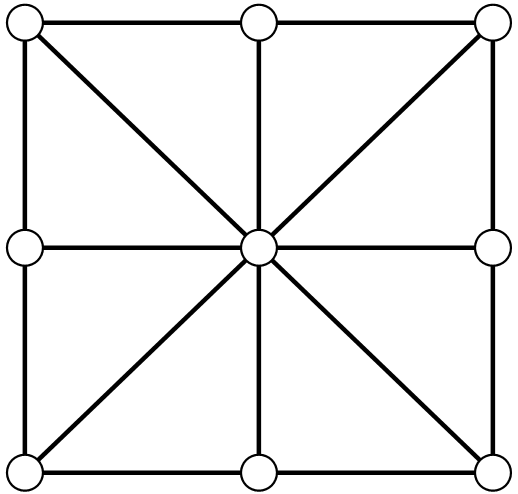 Module 4: ArtWALHT- Describe a Filipino artist and then make a comparison against a New Zealand artist.Type in Filipino art in google images and scroll through and look at all the art. What do you notice about these images? Are there any common themes?Write down the names of 3 Filipino artists that you like their art pieces1.2.3. Choose one Filipino artist and record some information about them and their art, including what sort of art they did, when they were famous, what did they depict in their artworks etc.Artist name:Now do the same with New Zealand artists. Look at google images of NZ artists, can you find any pieces that are in some way similar or different to the Filipino artist you looked at? Similar style/colours?        Similar objects in pictures? Module 5: DanceWALHT- Summarise the brief history of some popular Filipino folk dances and demonstrate the basic steps of the Tinkling dance.Dancing plays a very important role in Filipino culture, it tells their history and preserves traditions through folk dance and music. The dances are entertaining for audiences and it is very fun to learn and perform! Many of their folk dances represent hardship and daily back breaking tasks that they then turn into a dance. Many of their dances represent daily chores or actual activities they have to do to survive the poor economy.With the dances listed below look at each one on YouTube, don’t watch the whole clip just enough so you get an idea of what is happening. Using what you learnt above, take a guess about what they are trying to demonstrate in the dances. Once you have watched them all, research the true history of the dance and record this. The next part of the dance module is to learn some simple steps to the Tinkling folk dance. Type into YouTube “5th graders Tinkling” and watch this quick video of a class that has learnt how to do it, focus on the rhythm of the feet and also what the people with the sticks do. Stick rhythm-out, out in.    Feet-in, in out. Then type into YouTube Tinkling tutorial: The basics. With chalk or two pieces of string, follow along to the instructions of the teacher in this tutorial. Once you are ready to have a go put on some Tinkling music and do it without the sticks. You can also use some new music that has the right beat e.g. YMCA- village peopleExtension:If you are feeling confident and want to have a go at some more dancing, look up the 5 different steps of Tinkling and learn all the rest of the moves to the folk dance. You could even create your own mash-up of different moves to a song, there are some great ones on YouTube- Uptown funk, Party rock. Perform to class once you have your routine sorted. 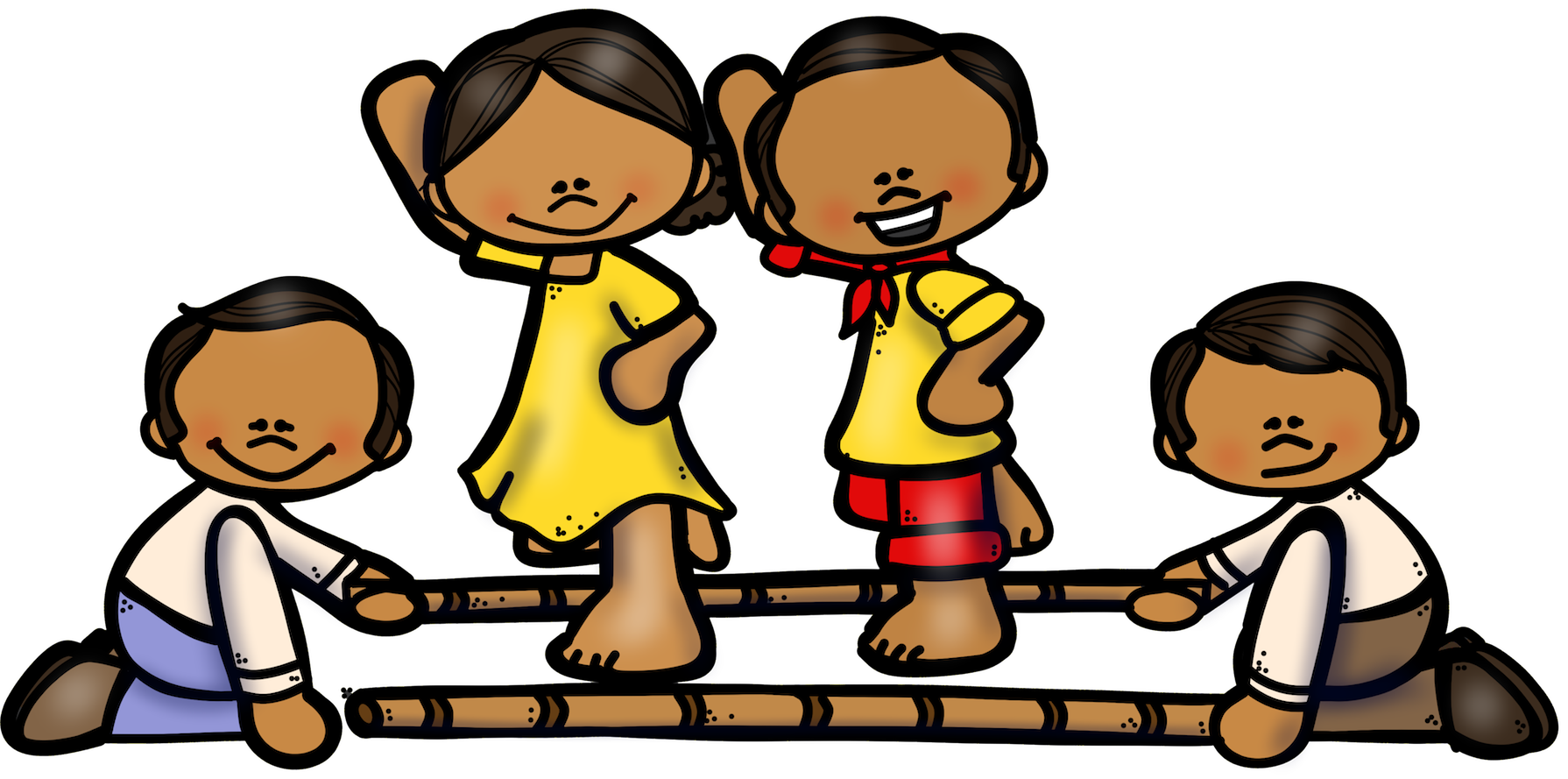 Module 6: Famous landmarksWALT: Describe common landmarks in the Philippines.Research New Zealand and then the Philippines basic information about the geography of the country. During your research between the two countries, write 2-3 sentences about similarities you found between them and the differences. Famous Landmarks in the PhilippinesResearch the famous landmarks found in the Philippines, look through all the pictures and read about their main attractions. These may include: Malacañan Palace, Banaue Rice Terraces, MacArthur Landing Memorial national park, Taal Lake and Taal volcano, Luneta and Intramuros, Mayon Volcabno, Barasoain church, Chocolate Hills.Choose 3 famous Filipino landmarks that you would love to see one day. Construct a Google slideshow giving key information about this landmark, how it was created, how long has it been there, why it is an attraction, and include pictures of it. Talk to your teacher once this is complete about showing your research to the class. The 5 Filipino landmarks I am going to present are:1.2.3.Now research famous New Zealand landmarks/attractions, can you find any that are similar in some way to ones in the Philippines? https://www.tripadvisor.co.nz/Attractions-g255104-Activities-c47-New_Zealand.htmlModule 7: School and daily lifeWALHT- Compare a Filpino school to a New Zealand school. School life: Look closely at these photos of some of the classrooms in the Philippines, then complete a Venn diagram to show the similarities and differences between New Zealand and Filipino classrooms.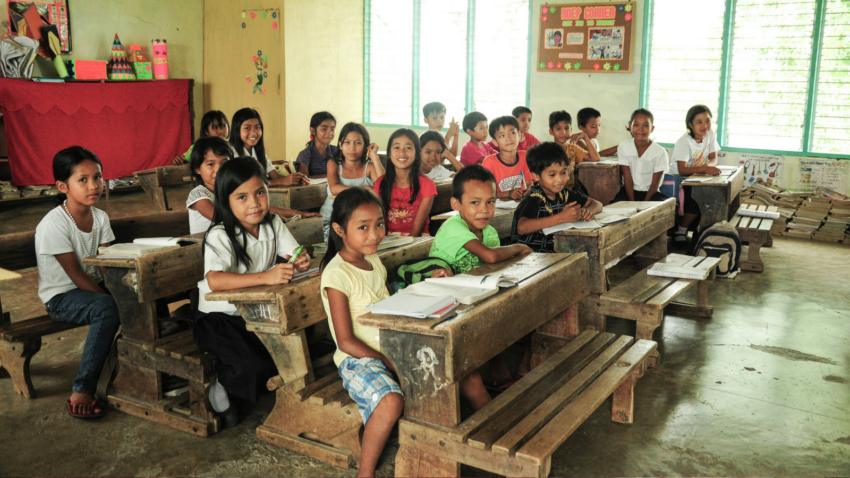 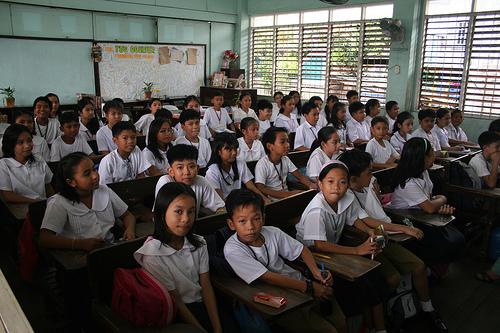 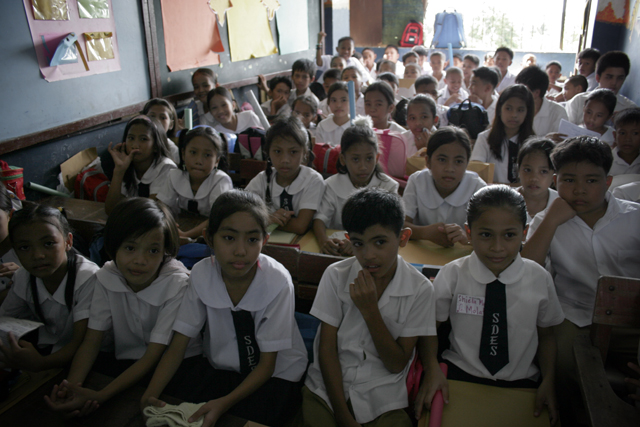 Venn DiagramLooking closely at the pictures, think about all the aspects of the classroom that may be similar or different e.g. Number of students in the room, equipment, uniforms, what is on the walls, furniture, how much space there is etc… 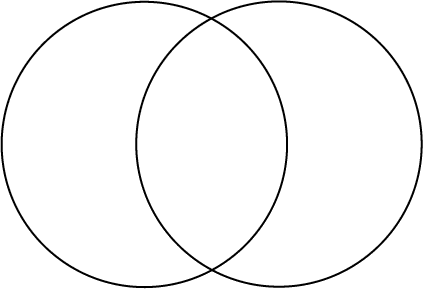 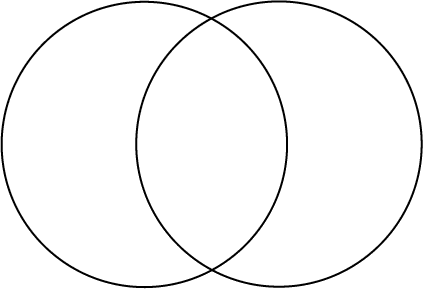 A day in the life of a student your age:Type into YouTube - A day in the life of 11 year old Jonacel- Philippines. https://www.youtube.com/watch?v=bWqoNY9euGo:After watching this clip, write a paragraph of what your thoughts are after watching, What surprised you? What was different to what you do? Was their anything similar that you do? 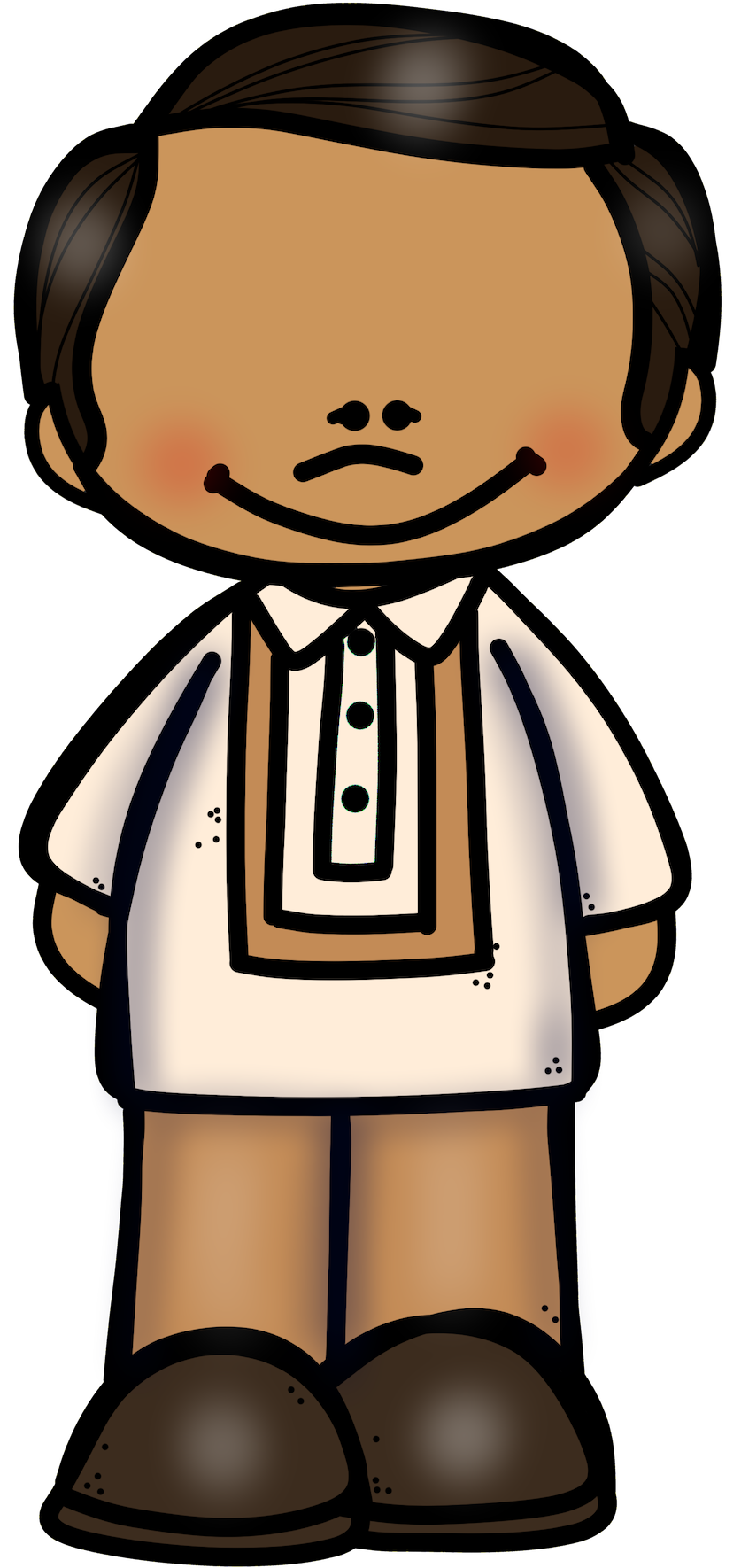 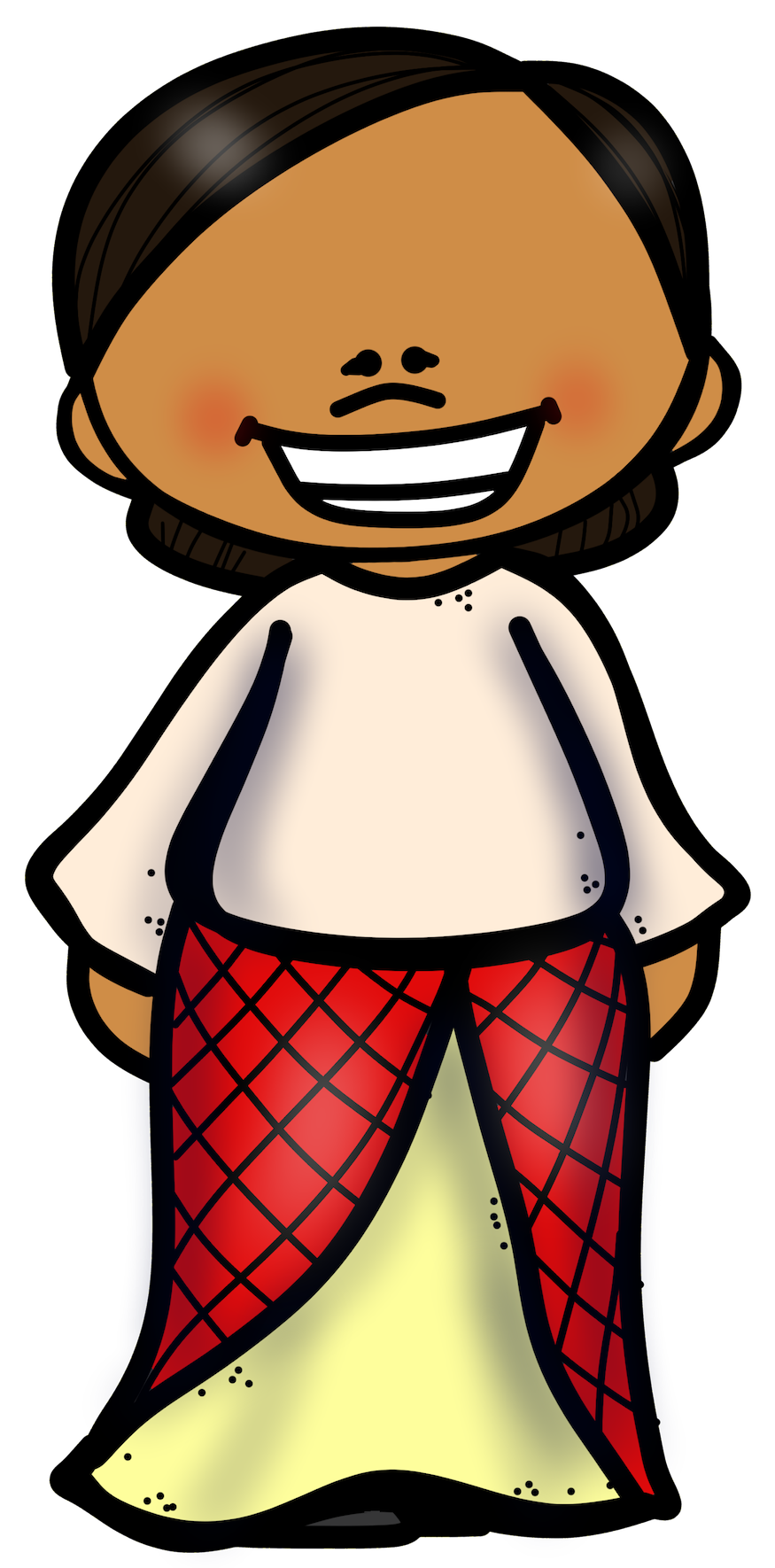 Customs and EtiquetteIn the Philippines they are extremely strong family values and 86% of the population is Roman Catholic, compared to only 11% in New Zealand. Research and read about the customs and etiquette in the Philippines. Write down values that are similar and different to what your family does. Optional Extension: Make a movie that shows at least two things that you need to do in order to be considered polite in the Philippines.Module 8: FoodWALHT- Describe the types of food Filipino people eat. Using a suitable computer program e.g. Canva, Microsoft word/publisher, Google docs etc. Construct a collage of the traditional food from the Philippines, include the name of the dish and a brief description of it. Once you have completed this, present it to the class, as you are presenting explain what you noticed about the food, how it is different to our food, what cooking methods they use etc.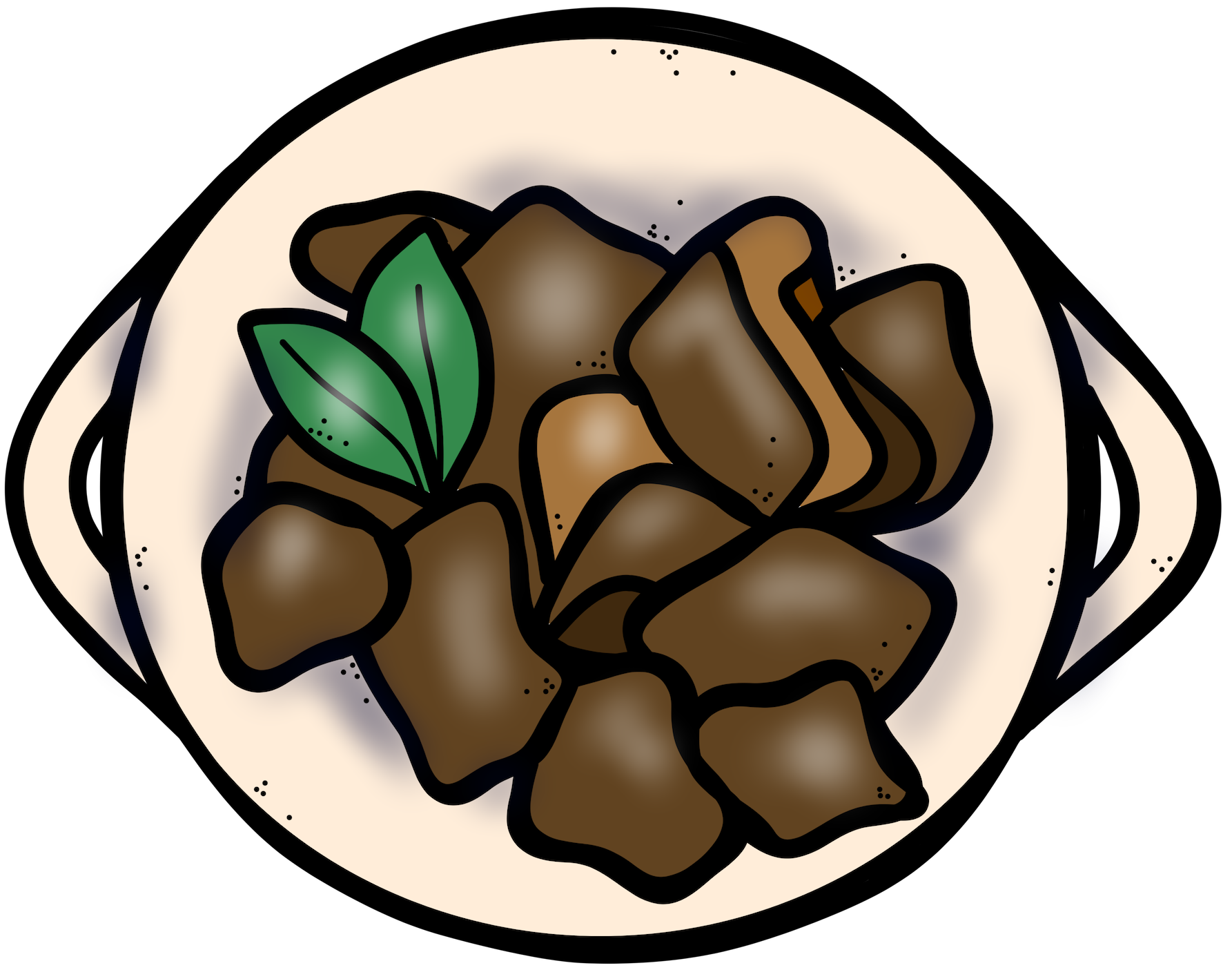 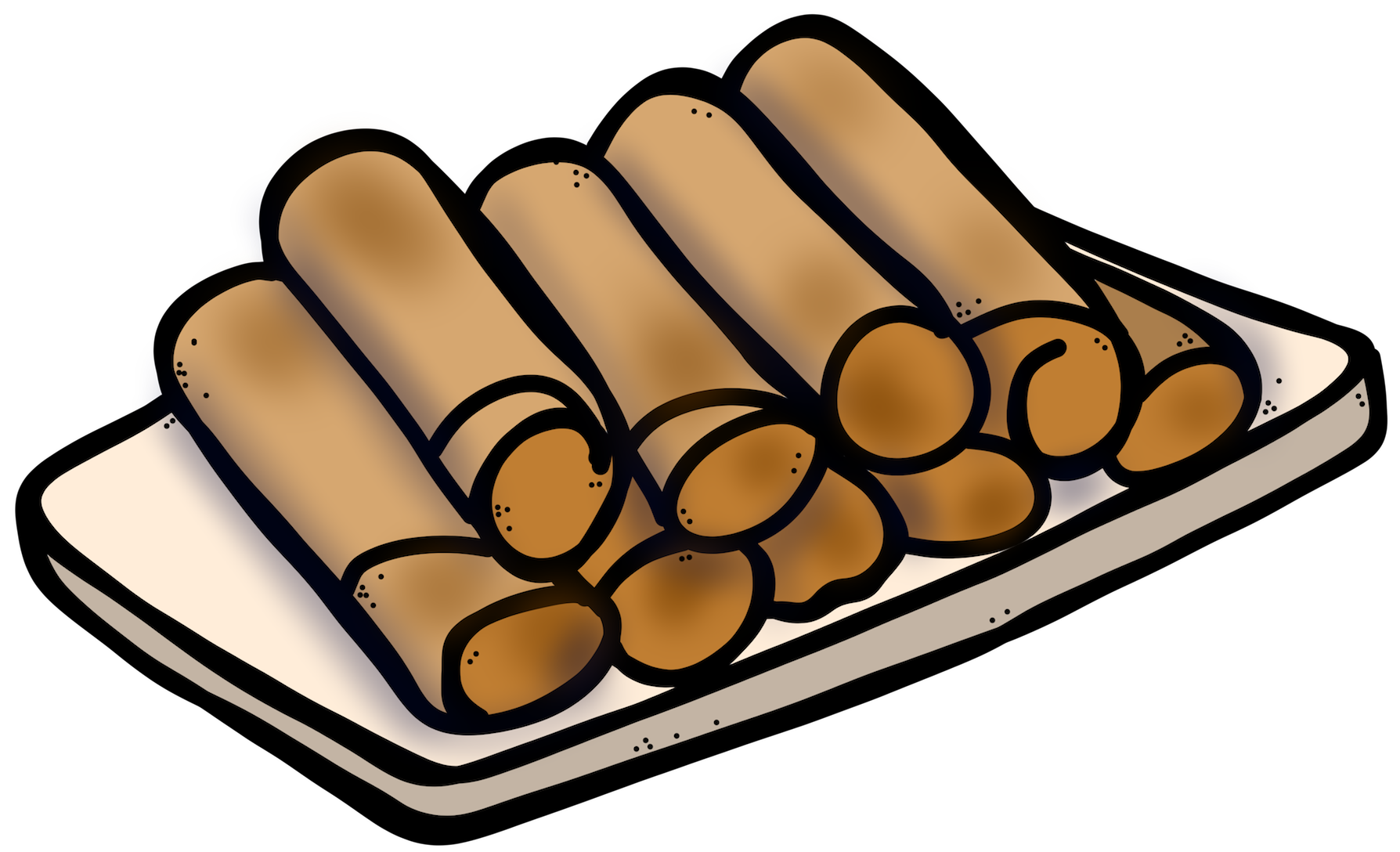 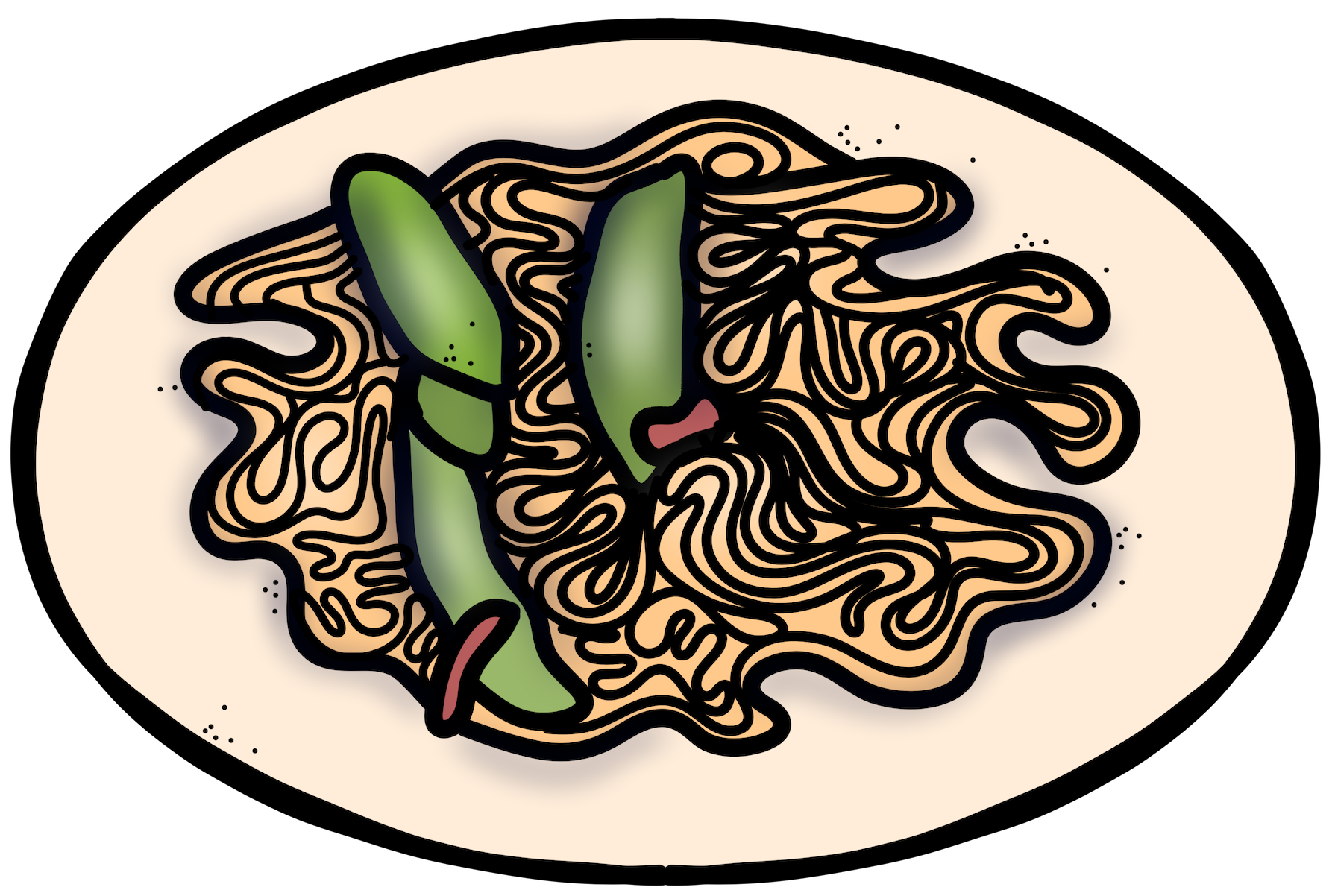 Copy master 6 - Venn diagram for assessmentCopy master 7 - Postcard template for assessment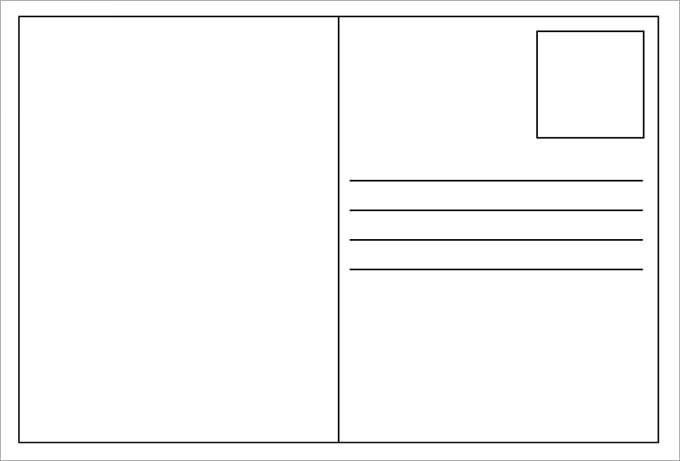 SeeWhat do you SEE in the picture?Think What do you THINK is happening,  what do you THINK about that?WonderWhat does it make you WONDER?PhilippinesNew ZealandEnglish wordIn TagalogHow to pronounceHelloHaloHa-lowGood dayGood eveningGoodbyePleaseThank youWhat is your name?Good to meet you.How are you?Excuse meDo you speak English?Reflection: WALHT write clear questions to guide my researchReflection: WALHT write clear questions to guide my researchReflection: WALHT write clear questions to guide my researchReflection: WALHT write clear questions to guide my researchI will be successful when I can:Speak with confidence using the words I have learntComment:Comment:Comment:Comment:Name of animalEndangered?Extinct?Notes about the animalAre there any NZ animals that are similar?Reflection: WALHT Identify common animals found in the PhilippinesWALHT Describe simple facts about common Filipino animalsReflection: WALHT Identify common animals found in the PhilippinesWALHT Describe simple facts about common Filipino animalsReflection: WALHT Identify common animals found in the PhilippinesWALHT Describe simple facts about common Filipino animalsReflection: WALHT Identify common animals found in the PhilippinesWALHT Describe simple facts about common Filipino animalsI will be successful when I can:Construct a poster giving clear information about the animal and how we can help itComment:Comment:Comment:Comment:Filipino gameNew Zealand game that’s similarName of game:Equipment needed:Background of game if known:Brief diagram:Instructions for the class:Reflection: WALHT  Explain and teach how to play a Filipino game to our classmatesWALHT: Demonstrate how to play Tapatan with a friend.Reflection: WALHT  Explain and teach how to play a Filipino game to our classmatesWALHT: Demonstrate how to play Tapatan with a friend.Reflection: WALHT  Explain and teach how to play a Filipino game to our classmatesWALHT: Demonstrate how to play Tapatan with a friend.Reflection: WALHT  Explain and teach how to play a Filipino game to our classmatesWALHT: Demonstrate how to play Tapatan with a friend.I will be successful when I can:Explain the game clearly, so that the class were able to play our traditional game successfullyTeach the game of Tapatan to my friend so they were able to playComment:Comment:Comment:Comment:Ways they are similar to NZ artistsWays they are different to NZ artistsE.g. Uses similar bright colours to NZ artist Dick FrizzellReflection: WALHT  Describe  a Filipino artist and then make a comparison against a New Zealand artist.Reflection: WALHT  Describe  a Filipino artist and then make a comparison against a New Zealand artist.Reflection: WALHT  Describe  a Filipino artist and then make a comparison against a New Zealand artist.Reflection: WALHT  Describe  a Filipino artist and then make a comparison against a New Zealand artist.I will be successful when I can:Write a paragraph in my own words that include facts about the artistConstruct a comparison comparing the Filipino artist to NZ artistsComment:Comment:Comment:Comment:Name of Filipino DanceWhat I think the dance means (While watching video)What it actually means (After researching)IdawBangaTinklingIduiduReflection: WALHT Summarise the brief history of some popular Filipino folk dancesWALHT Demonstrate the basic steps of the Tinkling dance.Reflection: WALHT Summarise the brief history of some popular Filipino folk dancesWALHT Demonstrate the basic steps of the Tinkling dance.Reflection: WALHT Summarise the brief history of some popular Filipino folk dancesWALHT Demonstrate the basic steps of the Tinkling dance.Reflection: WALHT Summarise the brief history of some popular Filipino folk dancesWALHT Demonstrate the basic steps of the Tinkling dance.I will be successful when I can:Think critically about what the dance performance may mean by using what I currently know about the PhilippinesPerform a very basic routine of the Tinkling folk dance to a friend or classComment:Comment:Comment:Comment:The PhilippinesNew ZealandPopulation:Land size:Climate:Time zone:Main religion (include percentages)Main exports:Name of NZ landmarkName of Filipino landmark that is similarWhy is it similar or different? E.g. similar memorial, structure of it etc.Reflection: WALHT  WALHT: Reflection: WALHT  WALHT: Reflection: WALHT  WALHT: Reflection: WALHT  WALHT: I will be successful when I can:Describe and explain confidently about my 3 chosen Filipino landmarksMake a comparison between 3 NZ landmarks and 3 Filipino ones, by either explaining similarities or differencesComment:Comment:Comment:Comment:SimilarDifferentReflection: WALHT Compare a Filipino school to a NZ schoolReflection: WALHT Compare a Filipino school to a NZ schoolReflection: WALHT Compare a Filipino school to a NZ schoolReflection: WALHT Compare a Filipino school to a NZ schoolI will be successful when I can:Describe what makes a school in the Philippines similar/different to usCompare how the values and etiquette differ in the Philippines to your familyComment:Comment:Comment:Comment:Reflection: WALHT Descirbe the types of food Filipino people eatReflection: WALHT Descirbe the types of food Filipino people eatReflection: WALHT Descirbe the types of food Filipino people eatReflection: WALHT Descirbe the types of food Filipino people eatI will be successful when I can:Explain with confidence some traditional Filipino dishes and how they are madeComment:Comment:Comment:Comment: